 ١- الرأس (       ،      ) 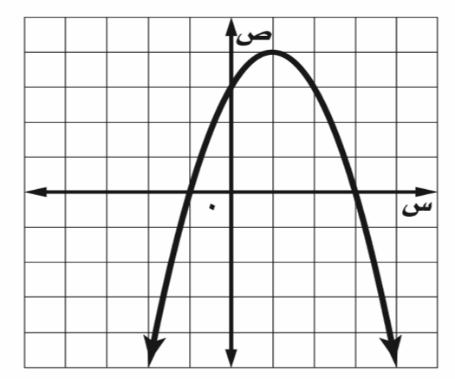 ٢- معادلة محور التماثل    س  =  ٣-  المقطع الصادي   =  ٤- حلول المعادلة  س  =               أو   س  =  انتهت الأسئلةالمملكة العربية السعوديةوزارة التعليمإدارة التعليم بمنطقة مكتب التعليم  متوسطة المملكة العربية السعوديةوزارة التعليمإدارة التعليم بمنطقة مكتب التعليم  متوسطة 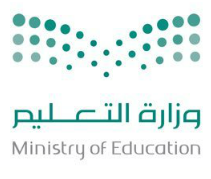 التاريخ :       /      /  ١٤٤هـالصف : ثالث متوسطالمادة : رياضياتالزمن : ساعتاناختبار نهائي الفصل الدراسي الثالث ( الدور الأول )التاريخ :       /      /  ١٤٤هـالصف : ثالث متوسطالمادة : رياضياتالزمن : ساعتاناختبار نهائي الفصل الدراسي الثالث ( الدور الأول )التاريخ :       /      /  ١٤٤هـالصف : ثالث متوسطالمادة : رياضياتالزمن : ساعتاناختبار نهائي الفصل الدراسي الثالث ( الدور الأول )التاريخ :       /      /  ١٤٤هـالصف : ثالث متوسطالمادة : رياضياتالزمن : ساعتاناختبار نهائي الفصل الدراسي الثالث ( الدور الأول )المصححالتوقيعالدرجة رقماالدرجةكتابةالمراجعالتوقيعالدرجة رقما40الدرجةكتابةاسم الطالب :                                                                                                              رقم الجلوس :السؤال الأول / اختر الإجابة الصحيحة لكل فقرة :30 درجة1)  قيمة جـ التي تجعل ثلاثية الحدود س٢ + ٨ س + جـ  مربعا كاملا1)  قيمة جـ التي تجعل ثلاثية الحدود س٢ + ٨ س + جـ  مربعا كاملا1)  قيمة جـ التي تجعل ثلاثية الحدود س٢ + ٨ س + جـ  مربعا كاملا1)  قيمة جـ التي تجعل ثلاثية الحدود س٢ + ٨ س + جـ  مربعا كاملا1)  قيمة جـ التي تجعل ثلاثية الحدود س٢ + ٨ س + جـ  مربعا كاملا1)  قيمة جـ التي تجعل ثلاثية الحدود س٢ + ٨ س + جـ  مربعا كاملا1)  قيمة جـ التي تجعل ثلاثية الحدود س٢ + ٨ س + جـ  مربعا كاملا1)  قيمة جـ التي تجعل ثلاثية الحدود س٢ + ٨ س + جـ  مربعا كاملاأ16ب9ج٢٥د٤٩2) تبسيط العبارة   ٥ + ٢  =2) تبسيط العبارة   ٥ + ٢  =2) تبسيط العبارة   ٥ + ٢  =2) تبسيط العبارة   ٥ + ٢  =2) تبسيط العبارة   ٥ + ٢  =2) تبسيط العبارة   ٥ + ٢  =2) تبسيط العبارة   ٥ + ٢  =2) تبسيط العبارة   ٥ + ٢  =أ7  ب٣  ج8  د5  3) تبسيط العبارة 3) تبسيط العبارة 3) تبسيط العبارة 3) تبسيط العبارة 3) تبسيط العبارة 3) تبسيط العبارة 3) تبسيط العبارة 3) تبسيط العبارة أ٢ ب٣  ج٥ د٤ 4) تبسيط العبارة   2 × 4 =4) تبسيط العبارة   2 × 4 =4) تبسيط العبارة   2 × 4 =4) تبسيط العبارة   2 × 4 =4) تبسيط العبارة   2 × 4 =4) تبسيط العبارة   2 × 4 =4) تبسيط العبارة   2 × 4 =4) تبسيط العبارة   2 × 4 =أ8 ب6 ج12 د4 5) حل المعادلة    - ٢ = ٤   هو5) حل المعادلة    - ٢ = ٤   هو5) حل المعادلة    - ٢ = ٤   هو5) حل المعادلة    - ٢ = ٤   هو5) حل المعادلة    - ٢ = ٤   هو5) حل المعادلة    - ٢ = ٤   هو5) حل المعادلة    - ٢ = ٤   هو5) حل المعادلة    - ٢ = ٤   هوأجـ = ٣٩بجـ = ٢٨ججـ = ١٩دجـ = ١٢6) إحداثيي نقطة المنتصف للقطعة المستقيمة الواصلة بين النقطتين(12 ، 3)، (-8 ، 3)6) إحداثيي نقطة المنتصف للقطعة المستقيمة الواصلة بين النقطتين(12 ، 3)، (-8 ، 3)6) إحداثيي نقطة المنتصف للقطعة المستقيمة الواصلة بين النقطتين(12 ، 3)، (-8 ، 3)6) إحداثيي نقطة المنتصف للقطعة المستقيمة الواصلة بين النقطتين(12 ، 3)، (-8 ، 3)6) إحداثيي نقطة المنتصف للقطعة المستقيمة الواصلة بين النقطتين(12 ، 3)، (-8 ، 3)6) إحداثيي نقطة المنتصف للقطعة المستقيمة الواصلة بين النقطتين(12 ، 3)، (-8 ، 3)6) إحداثيي نقطة المنتصف للقطعة المستقيمة الواصلة بين النقطتين(12 ، 3)، (-8 ، 3)6) إحداثيي نقطة المنتصف للقطعة المستقيمة الواصلة بين النقطتين(12 ، 3)، (-8 ، 3)أ(2 ، 1 )ب (  2 ، 3 )ج(5 ، 3 )د( 4 ، 1 )7) طول الضلع المجهول جَـ في المثلث قائم الزاوية 7) طول الضلع المجهول جَـ في المثلث قائم الزاوية 7) طول الضلع المجهول جَـ في المثلث قائم الزاوية 7) طول الضلع المجهول جَـ في المثلث قائم الزاوية 7) طول الضلع المجهول جَـ في المثلث قائم الزاوية 7) طول الضلع المجهول جَـ في المثلث قائم الزاوية 7) طول الضلع المجهول جَـ في المثلث قائم الزاوية 7) طول الضلع المجهول جَـ في المثلث قائم الزاوية أ9ب10ج11د128) عدد طرق جلوس ناصر وخمسة من أصدقائه على 6 مقاعد في صف واحد؟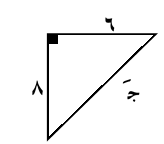 8) عدد طرق جلوس ناصر وخمسة من أصدقائه على 6 مقاعد في صف واحد؟8) عدد طرق جلوس ناصر وخمسة من أصدقائه على 6 مقاعد في صف واحد؟8) عدد طرق جلوس ناصر وخمسة من أصدقائه على 6 مقاعد في صف واحد؟8) عدد طرق جلوس ناصر وخمسة من أصدقائه على 6 مقاعد في صف واحد؟8) عدد طرق جلوس ناصر وخمسة من أصدقائه على 6 مقاعد في صف واحد؟8) عدد طرق جلوس ناصر وخمسة من أصدقائه على 6 مقاعد في صف واحد؟8) عدد طرق جلوس ناصر وخمسة من أصدقائه على 6 مقاعد في صف واحد؟أ360ب720ج120د309) رسم فنان 5 لوحات فنية فبكم طريقة يمكنه اختيار 3 لوحات منها لعرضها في معرض فني  =9) رسم فنان 5 لوحات فنية فبكم طريقة يمكنه اختيار 3 لوحات منها لعرضها في معرض فني  =9) رسم فنان 5 لوحات فنية فبكم طريقة يمكنه اختيار 3 لوحات منها لعرضها في معرض فني  =9) رسم فنان 5 لوحات فنية فبكم طريقة يمكنه اختيار 3 لوحات منها لعرضها في معرض فني  =9) رسم فنان 5 لوحات فنية فبكم طريقة يمكنه اختيار 3 لوحات منها لعرضها في معرض فني  =9) رسم فنان 5 لوحات فنية فبكم طريقة يمكنه اختيار 3 لوحات منها لعرضها في معرض فني  =9) رسم فنان 5 لوحات فنية فبكم طريقة يمكنه اختيار 3 لوحات منها لعرضها في معرض فني  =9) رسم فنان 5 لوحات فنية فبكم طريقة يمكنه اختيار 3 لوحات منها لعرضها في معرض فني  =أ30ب60ج40د1010) عند رمي مكعب أرقام  فإن ح ( أقل من 3 ) =10) عند رمي مكعب أرقام  فإن ح ( أقل من 3 ) =10) عند رمي مكعب أرقام  فإن ح ( أقل من 3 ) =10) عند رمي مكعب أرقام  فإن ح ( أقل من 3 ) =10) عند رمي مكعب أرقام  فإن ح ( أقل من 3 ) =10) عند رمي مكعب أرقام  فإن ح ( أقل من 3 ) =10) عند رمي مكعب أرقام  فإن ح ( أقل من 3 ) =10) عند رمي مكعب أرقام  فإن ح ( أقل من 3 ) =أبجد11)  في المثلثين المتشابهين فأن الزاوية س =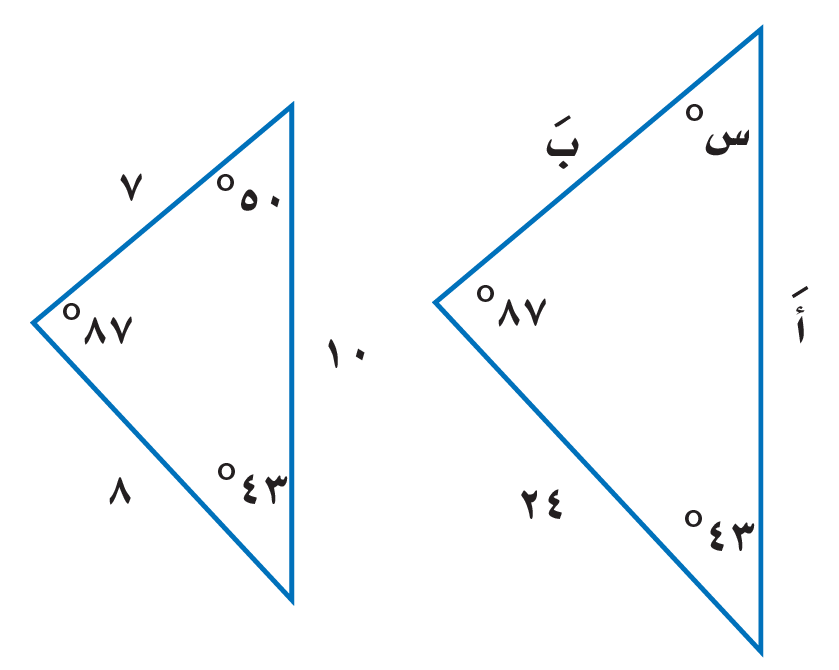 11)  في المثلثين المتشابهين فأن الزاوية س =11)  في المثلثين المتشابهين فأن الزاوية س =11)  في المثلثين المتشابهين فأن الزاوية س =11)  في المثلثين المتشابهين فأن الزاوية س =11)  في المثلثين المتشابهين فأن الزاوية س =11)  في المثلثين المتشابهين فأن الزاوية س =11)  في المثلثين المتشابهين فأن الزاوية س =أ٨٧ ˚ ب43 ˚  ج50 ˚  د21 ˚  12) سئل كل عاشر طالب يدخل المدرسة عن المادة الدراسية المفضلة لديه هذ العينة12) سئل كل عاشر طالب يدخل المدرسة عن المادة الدراسية المفضلة لديه هذ العينة12) سئل كل عاشر طالب يدخل المدرسة عن المادة الدراسية المفضلة لديه هذ العينة12) سئل كل عاشر طالب يدخل المدرسة عن المادة الدراسية المفضلة لديه هذ العينة12) سئل كل عاشر طالب يدخل المدرسة عن المادة الدراسية المفضلة لديه هذ العينة12) سئل كل عاشر طالب يدخل المدرسة عن المادة الدراسية المفضلة لديه هذ العينة12) سئل كل عاشر طالب يدخل المدرسة عن المادة الدراسية المفضلة لديه هذ العينة12) سئل كل عاشر طالب يدخل المدرسة عن المادة الدراسية المفضلة لديه هذ العينةأالملاحظةبالتجربةجغير متحيزةدالطبقية13) يفحص المدير في أحد المطاعم جودة الفطائر كل 20 دقيقة بدءا بوقت يحدد عشوائيا هذه العينة13) يفحص المدير في أحد المطاعم جودة الفطائر كل 20 دقيقة بدءا بوقت يحدد عشوائيا هذه العينة13) يفحص المدير في أحد المطاعم جودة الفطائر كل 20 دقيقة بدءا بوقت يحدد عشوائيا هذه العينة13) يفحص المدير في أحد المطاعم جودة الفطائر كل 20 دقيقة بدءا بوقت يحدد عشوائيا هذه العينة13) يفحص المدير في أحد المطاعم جودة الفطائر كل 20 دقيقة بدءا بوقت يحدد عشوائيا هذه العينة13) يفحص المدير في أحد المطاعم جودة الفطائر كل 20 دقيقة بدءا بوقت يحدد عشوائيا هذه العينة13) يفحص المدير في أحد المطاعم جودة الفطائر كل 20 دقيقة بدءا بوقت يحدد عشوائيا هذه العينة13) يفحص المدير في أحد المطاعم جودة الفطائر كل 20 دقيقة بدءا بوقت يحدد عشوائيا هذه العينةأمتحيزةبغير متحيزةجمنتظمةدالدراسة المسحية14) من الشكل المقابل إذا كان المثلثين متشابهين فإن طول الضلع المجهول سَ14) من الشكل المقابل إذا كان المثلثين متشابهين فإن طول الضلع المجهول سَ14) من الشكل المقابل إذا كان المثلثين متشابهين فإن طول الضلع المجهول سَ14) من الشكل المقابل إذا كان المثلثين متشابهين فإن طول الضلع المجهول سَ14) من الشكل المقابل إذا كان المثلثين متشابهين فإن طول الضلع المجهول سَ14) من الشكل المقابل إذا كان المثلثين متشابهين فإن طول الضلع المجهول سَ14) من الشكل المقابل إذا كان المثلثين متشابهين فإن طول الضلع المجهول سَ14) من الشكل المقابل إذا كان المثلثين متشابهين فإن طول الضلع المجهول سَأ11ب12ج١0د١515) حل المعادلة س2 + 3س - 10 = 0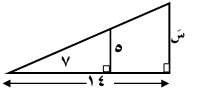 15) حل المعادلة س2 + 3س - 10 = 015) حل المعادلة س2 + 3س - 10 = 015) حل المعادلة س2 + 3س - 10 = 015) حل المعادلة س2 + 3س - 10 = 015) حل المعادلة س2 + 3س - 10 = 015) حل المعادلة س2 + 3س - 10 = 015) حل المعادلة س2 + 3س - 10 = 0أس = -5 أو -2بس =  5 أو 2جس = -5 أو 2دس = 5 أو -216) الزاوية المثلثية جتا ب =16) الزاوية المثلثية جتا ب =16) الزاوية المثلثية جتا ب =16) الزاوية المثلثية جتا ب =16) الزاوية المثلثية جتا ب =16) الزاوية المثلثية جتا ب =16) الزاوية المثلثية جتا ب =16) الزاوية المثلثية جتا ب =أبجد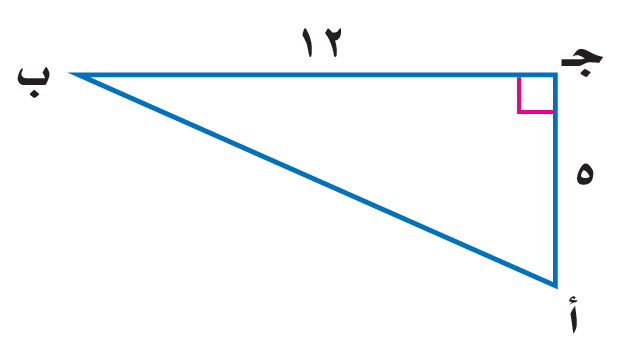 17)    7ل2 =17)    7ل2 =17)    7ل2 =17)    7ل2 =17)    7ل2 =17)    7ل2 =17)    7ل2 =17)    7ل2 =أ21ب14ج35د4218) اذا كان الانحراف المعياري يساوي 5  فأن التباين =18) اذا كان الانحراف المعياري يساوي 5  فأن التباين =18) اذا كان الانحراف المعياري يساوي 5  فأن التباين =18) اذا كان الانحراف المعياري يساوي 5  فأن التباين =18) اذا كان الانحراف المعياري يساوي 5  فأن التباين =18) اذا كان الانحراف المعياري يساوي 5  فأن التباين =18) اذا كان الانحراف المعياري يساوي 5  فأن التباين =18) اذا كان الانحراف المعياري يساوي 5  فأن التباين =أ10ب16ج1د2519) تقدم سعيد لاختبار في التاريخ طلب فيه الإجابة عن 10 أسئلة من بين 12 سؤالا بكم طريقة يمكن أن يختار الأسئلة ؟19) تقدم سعيد لاختبار في التاريخ طلب فيه الإجابة عن 10 أسئلة من بين 12 سؤالا بكم طريقة يمكن أن يختار الأسئلة ؟19) تقدم سعيد لاختبار في التاريخ طلب فيه الإجابة عن 10 أسئلة من بين 12 سؤالا بكم طريقة يمكن أن يختار الأسئلة ؟19) تقدم سعيد لاختبار في التاريخ طلب فيه الإجابة عن 10 أسئلة من بين 12 سؤالا بكم طريقة يمكن أن يختار الأسئلة ؟19) تقدم سعيد لاختبار في التاريخ طلب فيه الإجابة عن 10 أسئلة من بين 12 سؤالا بكم طريقة يمكن أن يختار الأسئلة ؟19) تقدم سعيد لاختبار في التاريخ طلب فيه الإجابة عن 10 أسئلة من بين 12 سؤالا بكم طريقة يمكن أن يختار الأسئلة ؟19) تقدم سعيد لاختبار في التاريخ طلب فيه الإجابة عن 10 أسئلة من بين 12 سؤالا بكم طريقة يمكن أن يختار الأسئلة ؟19) تقدم سعيد لاختبار في التاريخ طلب فيه الإجابة عن 10 أسئلة من بين 12 سؤالا بكم طريقة يمكن أن يختار الأسئلة ؟أ70ب50ج60د6620)  يحتوي كيس على 6 كرات سوداء و 9 زرقاء و 4 صفراء و كرتين خضراوين , فإذا سحبت منه كرة عشوائياً ثم أعيدت وسحبت كرة ثانية  فأوجد ح (زرقاء و خضراء)  =20)  يحتوي كيس على 6 كرات سوداء و 9 زرقاء و 4 صفراء و كرتين خضراوين , فإذا سحبت منه كرة عشوائياً ثم أعيدت وسحبت كرة ثانية  فأوجد ح (زرقاء و خضراء)  =20)  يحتوي كيس على 6 كرات سوداء و 9 زرقاء و 4 صفراء و كرتين خضراوين , فإذا سحبت منه كرة عشوائياً ثم أعيدت وسحبت كرة ثانية  فأوجد ح (زرقاء و خضراء)  =20)  يحتوي كيس على 6 كرات سوداء و 9 زرقاء و 4 صفراء و كرتين خضراوين , فإذا سحبت منه كرة عشوائياً ثم أعيدت وسحبت كرة ثانية  فأوجد ح (زرقاء و خضراء)  =20)  يحتوي كيس على 6 كرات سوداء و 9 زرقاء و 4 صفراء و كرتين خضراوين , فإذا سحبت منه كرة عشوائياً ثم أعيدت وسحبت كرة ثانية  فأوجد ح (زرقاء و خضراء)  =20)  يحتوي كيس على 6 كرات سوداء و 9 زرقاء و 4 صفراء و كرتين خضراوين , فإذا سحبت منه كرة عشوائياً ثم أعيدت وسحبت كرة ثانية  فأوجد ح (زرقاء و خضراء)  =20)  يحتوي كيس على 6 كرات سوداء و 9 زرقاء و 4 صفراء و كرتين خضراوين , فإذا سحبت منه كرة عشوائياً ثم أعيدت وسحبت كرة ثانية  فأوجد ح (زرقاء و خضراء)  =20)  يحتوي كيس على 6 كرات سوداء و 9 زرقاء و 4 صفراء و كرتين خضراوين , فإذا سحبت منه كرة عشوائياً ثم أعيدت وسحبت كرة ثانية  فأوجد ح (زرقاء و خضراء)  =أبجدالسؤال الثاني :  ضع علامة (   ) أمام العبارة الصحيحة وعلامة ( × )  أمام العبارة الخاطئة :5 درجاتالتمثيل البياني للدالة  ص =  س٢+ ٣س - ١  قطع مكافئ إلى أسفلإذا كانت قيمة المميز ( ب٢ – 4أجـ )  سالب  فإن عدد المقاطع السينية هو صفر = ۲ س4 ص3 اختيار 5 كتب لقراءتها من بين 8 كتب على رف توافيقسئل كل خامس شخص يدخل مكتبة عن هوايته المفضلة تُعتبر هذه العينة غير متحيزة.السؤال الثالث : من خلال التمثيل البياني المجاور أوجد ما يلي :5 درجات